Спортивная конкурсная программа по ПДД «Тише едешь, дальше будешь»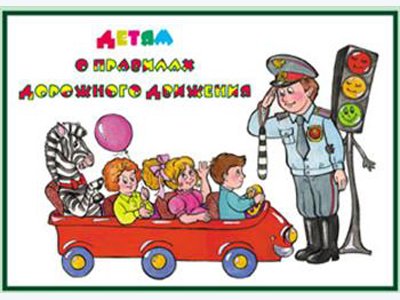 Цель: формировать навыки безопасного поведения на улицеЗадачи: образовательные – расширить знания о ПДД, учить культуре                                     поведения на дороге и улице;                коррекционно-развивающие – развитие двигательных качеств:                выносливости, ловкости, координации;               развитие и коррекция внимания;               воспитательные – воспитание культуры игрового общения,               коллективизма, дисциплинированности.Оборудование: 1) красные и зеленые ленточки для детей;                                 2) разрезные картинки автобуса, машины, дорожных знаков;                               3) карточки с загадками для команд;                               4) листы картона прямоугольной формы по количеству                                             участников эстафет;                               5) машинки – игрушки;                               6) два руля;                               7) спортивный инвентарь: обручи, кегли, стойки;                                8) предметы одежды постового.                               9) плакат «Тише едешь, дальше будешь»Ход занятияВедущий:  Век наш темпы набирает                      И недаром говорят,                      Что от края и до края                      Все спешат, спешат, спешат.                              В каждом городе большом                              Помнить правила движенья                              Все должны без исключенья,                              И поможет вам всегда                              Добрая, весёлая, умная игра.- Добрый день, дорогие друзья!  Сегодня в этом зале  будет проходить веселая игра по ПДД «Тише едешь, дальше будешь».Приветствие команд                              Оборудование :эмблемы, спортивная одежда«Светофор» Команде «Дорожные знаки»Шлём пламенный привет,И от души желаем знать правильный ответ.Знать правила движения -большое достижение  «Дорожные знаки»С вами мы сразимся,Но просто на сдадимся,Будем правила движеньяВыполнять без возраженья.Ведущий: Нашу конкурсную программу будет оценивать строгое жюри.                                        « Разминка»-  Проверим, какие вы внимательные пешеходы и готовы ли к игре.    Отвечает хором да – нет.- Что хотите - говорите, красный свет – проезда нет.  Да.- Что хотите – говорите, каждый раз, идя домой, играем мы на мостовой. Нет.- Что хотите – говорите, но если очень вы спешите, то перед транспортом      бежите. Нет.- Что хотите – говорите, мы всегда идем вперед, только там, где переход. Да.- Что хотите – говорите, мы бежим вперед так скоро, что не видим светофора.    Нет.- Что хотите -  говорите, на круглых знаках красный цвет означает здесь    запрет. Да.                           1 конкурс « Извилистая дорога»Участник каждой команды, держа руль в руках, передвигается между ориентирами (кеглями). Возвращается и передает руль следующему участнику.                         2 конкурс « Остановка общественного транспорта»Капитан каждой команды – «водитель». Надевает на себя обруч, бежит до финиша, возвращается к команде. К нему присоединяется второй участник(пассажир). Добегают до финиша, «пассажир» отцепляется, а «водитель»бежит за следующим. Так он перевозит всех участников команды.В конце вся команда берется друг за друга (водитель впереди) и возвращается на исходное место.                           3 конкурс « Собери картинку»Каждой команде даются разрезные картинки: дорожный знак и картинка транспорта. Какая команда быстрее соберет и назовет, что обозначает дорожный знак.                           4 конкурс «Подземный переход»Перед каждой командой «тоннель». Каждый участник пролезает через тоннель, обегает стойку и возвращается к команде.                            5 конкурс «Маневрирование»У участника каждой  команды машинка на веревочке. Нужно объехать с машинкой вокруг кеглей, не задевая их.                           6 конкурс «Отгадай загадку»Каждая команда читает загадку команде противника.               На двух колесах я качу               Двумя педалями верчу. Велосипед.                          Перейти через дорогу                          вам на улицах всегда                          и подскажут и помогут                         говорящие цвета.  Светофор.             Что за белые полоски              Видим мы на перекрестке. Переход.                         Дом на улице идет                         На работу всех везет.                         Не на курьих тонких ножках,                          А в резиновых сапожках.  Автобус.             Дом на рельсах тут как тут.             Всех умчит он в пять минут             Ты садись, не зевай,             Отправляется… (трамвай)                         Знает правила движенья,                         Как урок учитель.                         Плюс сноровка при вождении,                         Звать его … (водитель)             Я по городу иду,             Я в беду не попаду.             Потому что твердо знаю-             Правила я выполняю.  Пешеход.                          В два ряда дома стоят                          Десять, двадцать, сто подряд.                          И квадратными глазами                          Друг на друга всё глядят. Улица.              7 конкурс «Одень постового»Один участник команды – постовой, стоит у финиша. Первый  участник команды добегает до постового и надевает на него один предмет одежды-пиджак.  Второй -  застегивает пуговицы, третий -  прикрепляет погоны. Четвертый - надевает шапку, пятый -  дает жезл, шестой - свисток. Кто быстрее оденет постового.                           8 конкурс «Зебра»Всем участникам, кроме последнего, раздается по полоске белого картона.Первый кладет полоску и встает на нее, возвращается, встает в конец команды.  Следующий участник наступает на первую полоску, и кладет свою ступеньку. Возвращается обратно. Все участники по одному выкладывают полоски – «зебру». Последний участник шагает по всем полоскам, возвращаясь, собирает их.                          9 конкурс  капитанов «Водитель – ас»Капитанам дается по машинке на веревочке с карандашом. Кто быстрее привезет свой автомобиль к финишу с помощью карандаша и веревочки.10 Игра “Весёлый светофор”Оборудование: 2 больших светофориков,2 мячика                        Я глазищами моргаю                   Неустанно день и ночь                   И машинам помогаю,                   И тебе хочу помочь.                                                      Светофор.Команды играющих располагаются друг за другом. Дети по одному подходят к линии (5 шагов), берут в руки мяч и стараются попасть в один из глазков светофора. Удачный бросок, если мяч попадает в центр какого-либо кружочка, оцениваются так:        Зелёный – 1 очко;        Жёлтый – 2 очка;        Красный – 3 очка.Побеждает та команда, у которой большее количество очков.11 АвтомультиВопросы из мультфильмов и сказок, в которых упоминаются транспортные средства.На чём ехал Емеля к царю во дворец?                                                                 (На печке)Любимый двухколёсный вид транспорта кота Леопольда?                                                                 (Велосипед)Чем смазывал свой моторчик Карлсон, который живёт на крыше?                                                                 (Вареньем)Какой подарок сделали родители дяди Фёдора почтальону Печкину?                                                                  (Велосипед)Во что превратила добрая фея тыкву для Золушки?                                                                   (В карету)На чём летал старик Хоттабыч? (На ковре – самолёте)Личный транспорт Бабы – Яги?                                                     (Ступа)На чём поехал в Ленинград человек рассеянный с улицы Бассейной?                                                                                                  (Поезд)На чём летал Барон Мюнхгаузен?                                                        (На ядре)На чём катался Кай?                     (На санках) Зрители (,болельщики) могут отдать заработанные жетоны команде, за которую болеют.12  «РЕГУЛИРОВЩИК»Вам по сигналу необходимо добежать до обруча, встать в обруч, взять жезл и поднять его вверх, положить в обруч и бежать обратно, передав эстафету другому. Дальше бежит следующий, и так вся команда. Побеждает команда, выполнившая задание первой и без нарушений.13 Конкурс «ЗАЖГИ СВЕТОФОР»Капитаны получают 3 воздушных шара (можно мячи) красного, желтого, зеленого цвета и по сигналу перебрасывают по одному над головой дальше до последнего игрока. Когда шар дойдет до последнего игрока, тот поднимает его вверх – зажжен первый красный сигнал. Капитан может передавать следующий шар. Выиграет та команда, которое быстрее зажжет все три сигнала.14 Конкурс «ДОРОЖНЫЕ ЗНАКИ»Бег с соблюдением дорожных знаков. Побеждает команда, выполнившая задание первой.ТОННЕЛЬ - пролезать в обруч;НАДЗЕМНЫЙ ПЕРЕХОД - пробежать по скамейке;НЕРОВНАЯ ДОРОГА - пробежать по мату;ДОРОЖНЫЕ РАБОТЫ - сначала собрать раскиданные бумажки в ведро, а на обратном пути развбросать;КРУГОВОЕ ДВИЖЕНИЕ - оббежать вокруг стула;НИЗКОЛЕТЯЩИЕ САМОЛЁТЫ - пробежать под верёвочкой (веревку можно натянуть между стульями15 Конкурс «Самокаты»Ведущий: Предоставляется слово жюри.  Жюри объявляют победителей. Участники соревнований награждаются  медалями «Я знаю правила дорожного движения».Вот и подошла к финалу наша  игра. Заключительное слово для награждения представляется жюри. Вручение грамот и призов.Перед тем, как с вами попрощаться,
Я хочу вам пожелать
Здоровья крепкого
Почаще улыбаться
И соблюдайте ПДД
И не будет ДТП!И последний вопрос всем: О чём мы не должны забывать?ВМЕСТЕ:О правилах дорожного движения!
Зеленого света вам ребята!
До свидания! До новых встреч!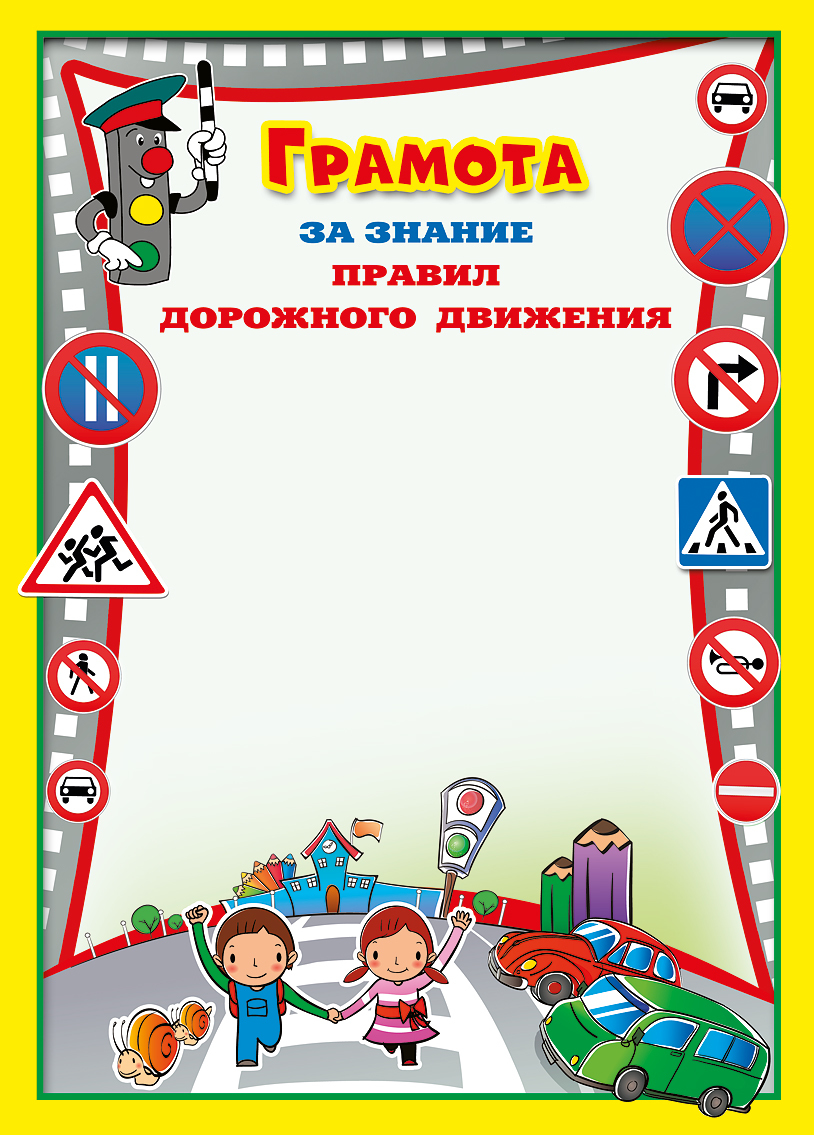 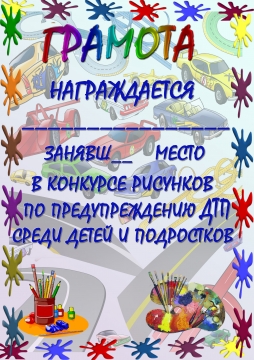 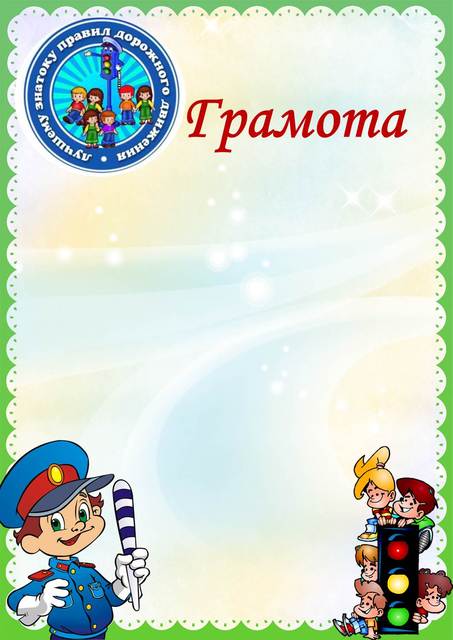 \